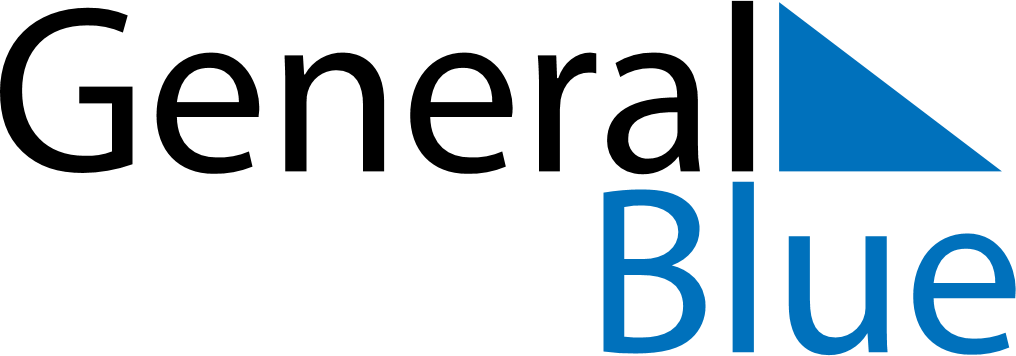 September 2023September 2023September 2023HondurasHondurasSUNMONTUEWEDTHUFRISAT12345678910111213141516Children’s DayIndependence Day17181920212223Teacher’s Day24252627282930